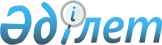 О внесении изменений в постановление Правительства Республики Казахстан от 26 декабря 2006 года N 1287
					
			Утративший силу
			
			
		
					Постановление Правительства Республики Казахстан от 15 января 2007 года № 19. Утратило силу постановлением Правительства Республики Казахстан от 18 апреля 2014 года № 377      Сноска. Утратило силу постановлением Правительства РК от 18.04.2014 № 377.

      Правительство Республики Казахстан  ПОСТАНОВЛЯЕТ: 

      1. Внести в  постановление Правительства Республики Казахстан от 26 декабря 2006 года N 1287 "О составе Совета директоров акционерного общества "Национальный холдинг "КазАгро" следующие изменения: 

      в пункте 1: 

      слова "обеспечить избрание Совета директоров акционерного общества "Национальный холдинг "КазАгро" в составе согласно приложению" изложить в следующей редакции: 

      "обеспечить избрание: 

      Совета директоров акционерного общества "Национальный холдинг "КазАгро" в составе согласно  приложению ; 

      Смаилова Алихана Асхановича председателем правления акционерного общества "Национальный холдинг "КазАгро"; 

      в составе Совета директоров акционерного общества "Национальный холдинг "КазАгро", строки: "Смаилов                   - вице-министр финансов Республики 

Алихан Асханович             Казахстан 

Искаков                    - председатель правления акционерного 

Санат Касымович              общества "Национальный холдинг 

                             "КазАгро" 

      изложить в следующей редакции: 

"Смаилов                   - председатель правления акционерного 

Алихан Асханович             общества "Национальный холдинг 

                             "КазАгро" 

Искаков                    - независимый директор акционерного 

Санат Касымович              общества "Национальный холдинг 

                             "КазАгро". 

      2. Настоящее постановление вводится в действие со дня подписания.        Премьер-Министр 

   Республики Казахстан 
					© 2012. РГП на ПХВ «Институт законодательства и правовой информации Республики Казахстан» Министерства юстиции Республики Казахстан
				